Bürgerverein Oberstadt e.V. Velbert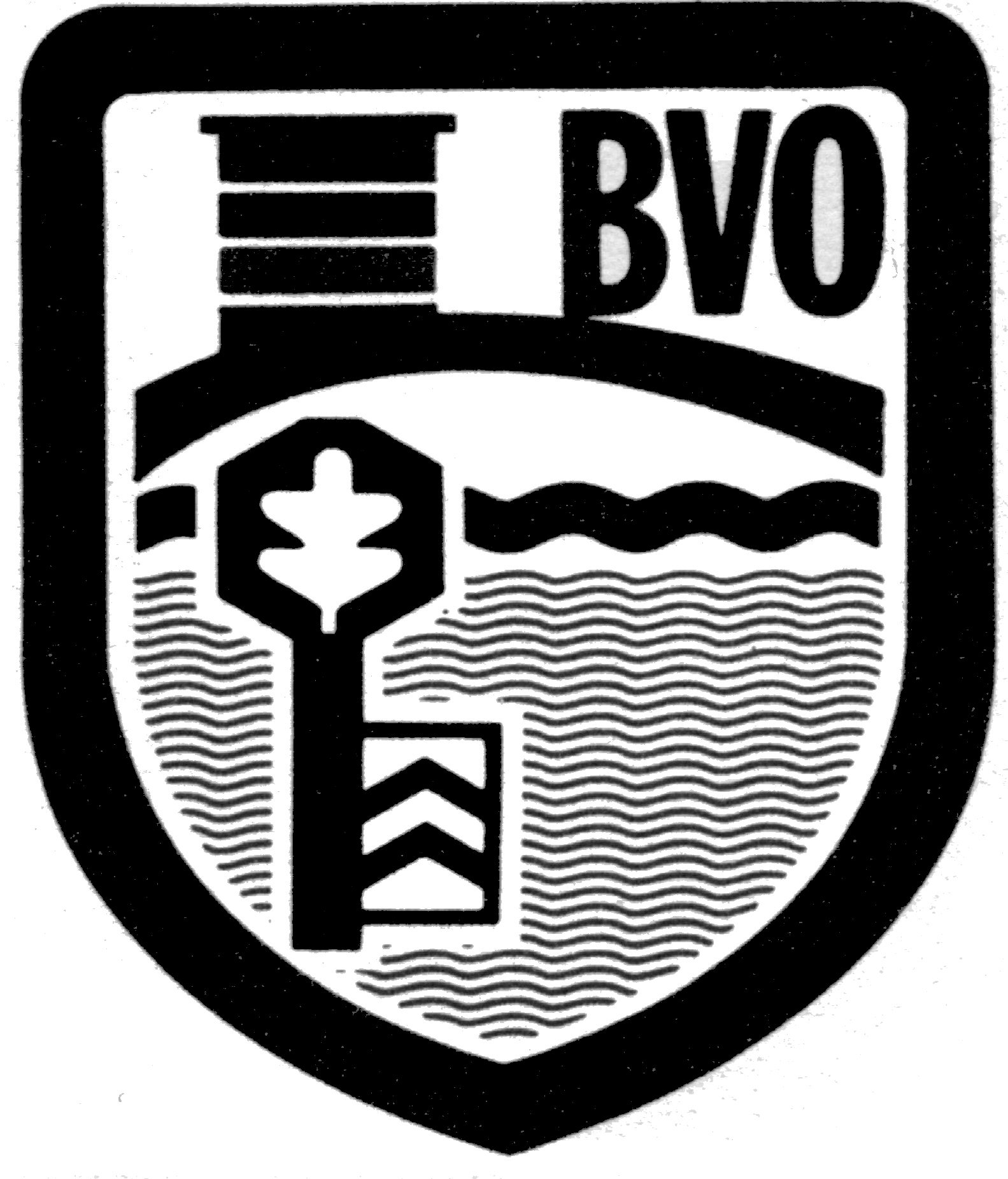 Bürgerverein Oberstadt e.V. - Sontumer Str. 85 - 42551 VelbertLiebe Mitglieder,sehr geehrte Damen und Herren,hiermit lade ich Euch / Sie herzlich zur Jahreshauptversammlung 2020Mittwoch, 4. März 2020, 18:30 Uhrins Technologie-Zentrum Velbert (TZV), Rheinlandstraße 24, ein.Tagesordnung:  	1. 	Begrüßung durch den 1. Vorsitzenden Klaus Schmitz und Feststellung 
 		der Beschlussfähigkeit  	2. 	Genehmigung und Anträge zur Tagesordnung  	3. 	Totenehrung  	4. 	Ehrung der Jubilare  	5. 	Genehmigung des Protokolls der JHV vom 6. März 2019  	6. 	Berichterstattung  	6.1 	des Vorsitzenden  	6.2 	der Schriftführerin  	6.3 	der Kassiererin  	6.4 	Aussprache zu den Punkten 6.1 – 6.3  	6.5 	Bericht der Kassenprüfer und Entlastung des Vorstandes	7.	Wahl einer Kassenprüferin oder eines Kassenprüfers	8. 	Beratung eingegangener Anträge – siehe Rückseite		9. 	Wahl eines Vereinslokales	10. 	Verschiedenes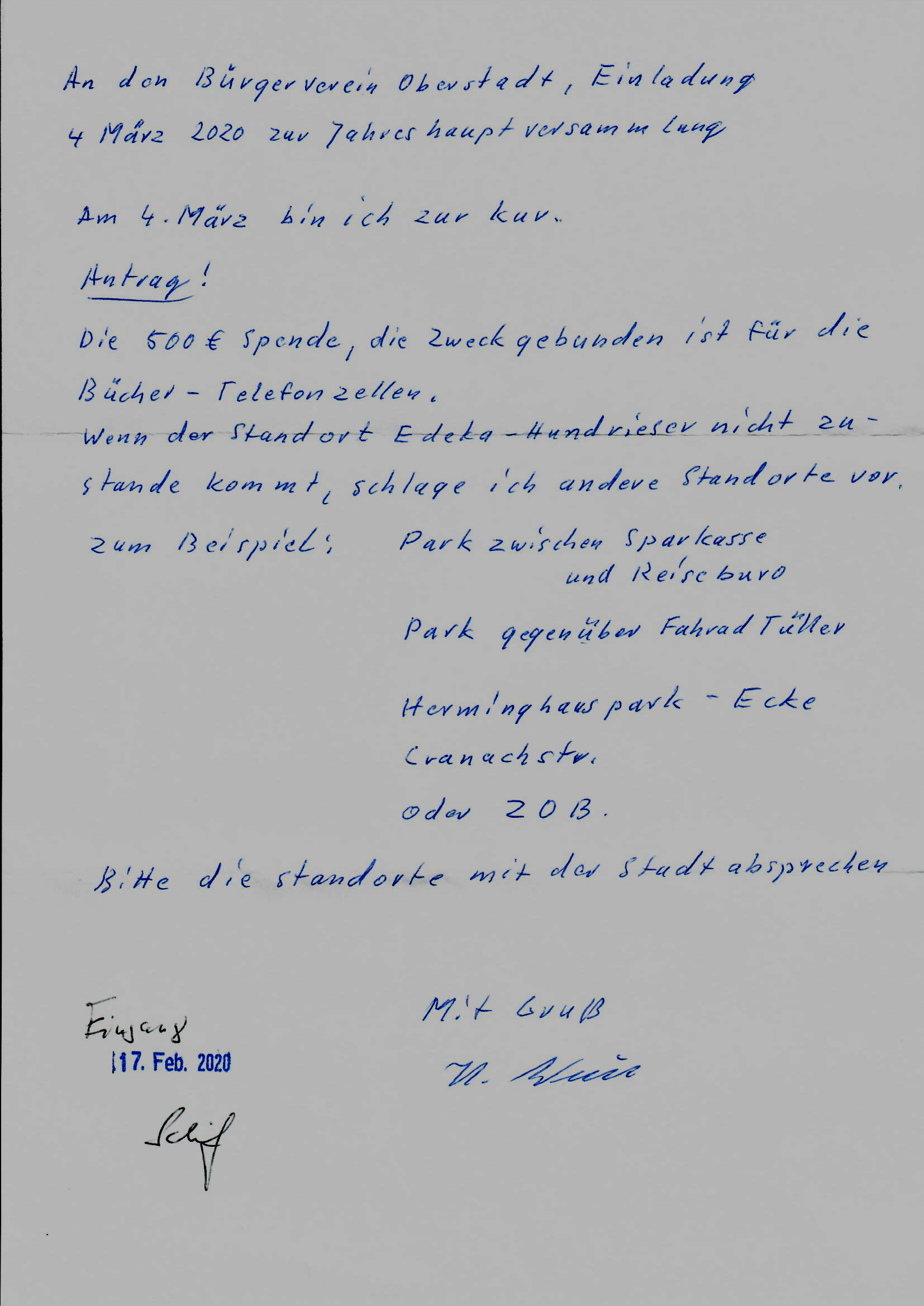 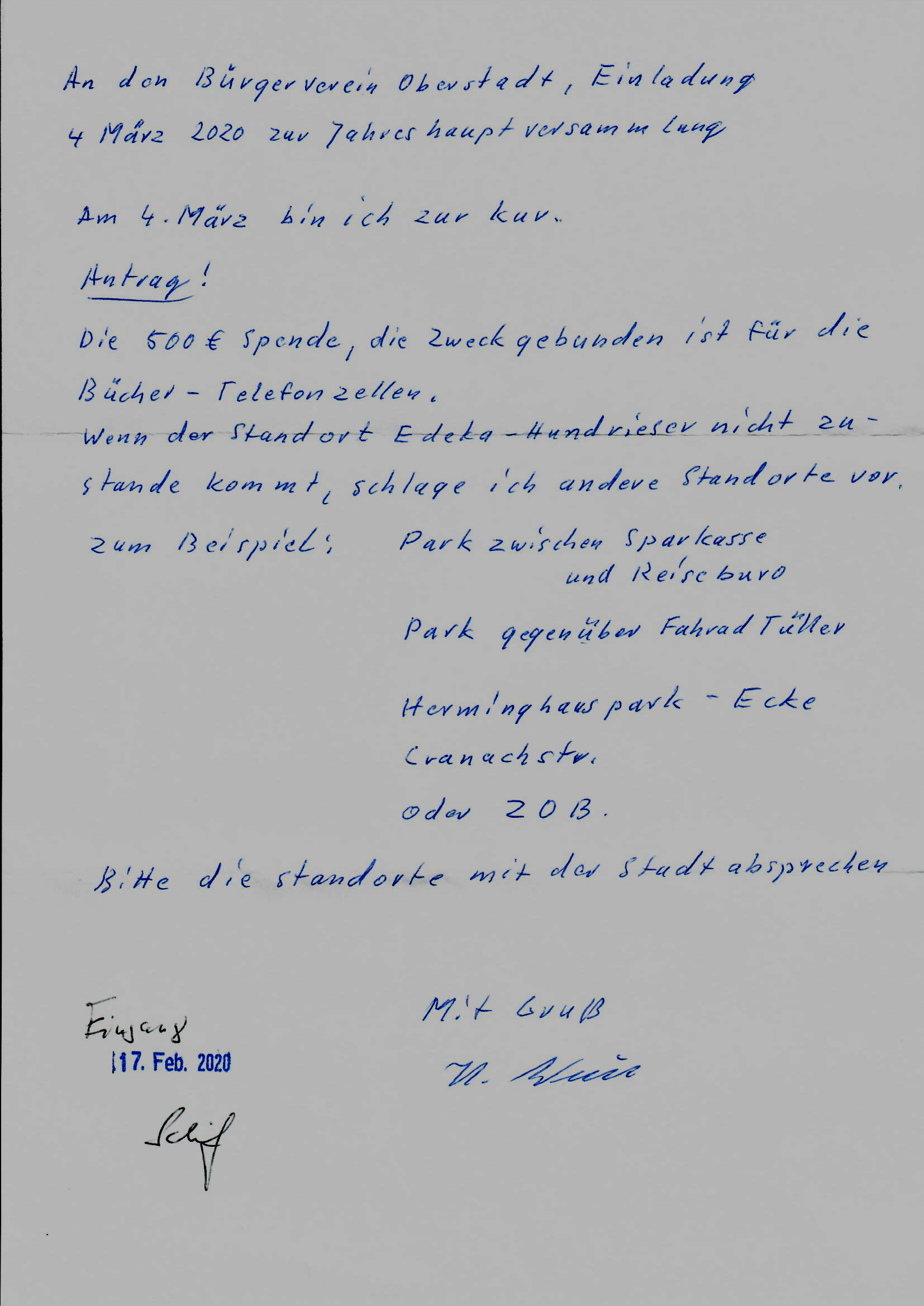       mit freundlichen Grüßen     Klaus Schmitz                        Vorsitzender